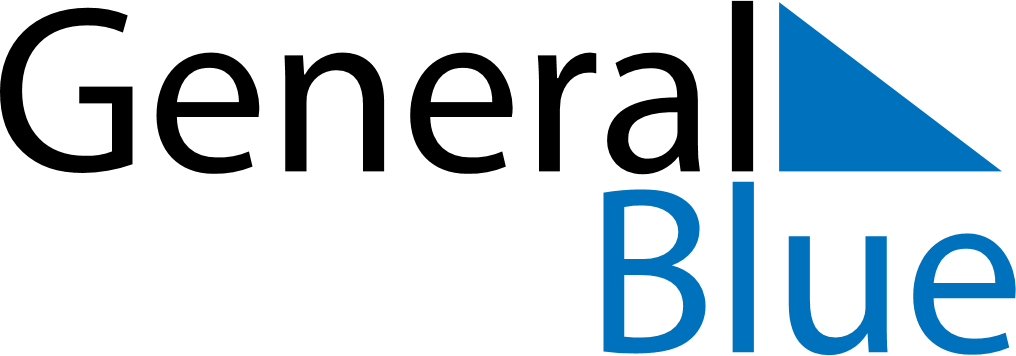 November 2024November 2024November 2024November 2024November 2024November 2024Saint-Ghislain, Wallonia, BelgiumSaint-Ghislain, Wallonia, BelgiumSaint-Ghislain, Wallonia, BelgiumSaint-Ghislain, Wallonia, BelgiumSaint-Ghislain, Wallonia, BelgiumSaint-Ghislain, Wallonia, BelgiumSunday Monday Tuesday Wednesday Thursday Friday Saturday 1 2 Sunrise: 7:35 AM Sunset: 5:20 PM Daylight: 9 hours and 45 minutes. Sunrise: 7:37 AM Sunset: 5:19 PM Daylight: 9 hours and 41 minutes. 3 4 5 6 7 8 9 Sunrise: 7:39 AM Sunset: 5:17 PM Daylight: 9 hours and 38 minutes. Sunrise: 7:40 AM Sunset: 5:15 PM Daylight: 9 hours and 34 minutes. Sunrise: 7:42 AM Sunset: 5:14 PM Daylight: 9 hours and 31 minutes. Sunrise: 7:44 AM Sunset: 5:12 PM Daylight: 9 hours and 28 minutes. Sunrise: 7:45 AM Sunset: 5:10 PM Daylight: 9 hours and 25 minutes. Sunrise: 7:47 AM Sunset: 5:09 PM Daylight: 9 hours and 21 minutes. Sunrise: 7:49 AM Sunset: 5:07 PM Daylight: 9 hours and 18 minutes. 10 11 12 13 14 15 16 Sunrise: 7:50 AM Sunset: 5:06 PM Daylight: 9 hours and 15 minutes. Sunrise: 7:52 AM Sunset: 5:04 PM Daylight: 9 hours and 12 minutes. Sunrise: 7:54 AM Sunset: 5:03 PM Daylight: 9 hours and 9 minutes. Sunrise: 7:55 AM Sunset: 5:02 PM Daylight: 9 hours and 6 minutes. Sunrise: 7:57 AM Sunset: 5:00 PM Daylight: 9 hours and 3 minutes. Sunrise: 7:59 AM Sunset: 4:59 PM Daylight: 9 hours and 0 minutes. Sunrise: 8:00 AM Sunset: 4:58 PM Daylight: 8 hours and 57 minutes. 17 18 19 20 21 22 23 Sunrise: 8:02 AM Sunset: 4:56 PM Daylight: 8 hours and 54 minutes. Sunrise: 8:04 AM Sunset: 4:55 PM Daylight: 8 hours and 51 minutes. Sunrise: 8:05 AM Sunset: 4:54 PM Daylight: 8 hours and 48 minutes. Sunrise: 8:07 AM Sunset: 4:53 PM Daylight: 8 hours and 46 minutes. Sunrise: 8:08 AM Sunset: 4:52 PM Daylight: 8 hours and 43 minutes. Sunrise: 8:10 AM Sunset: 4:51 PM Daylight: 8 hours and 40 minutes. Sunrise: 8:11 AM Sunset: 4:50 PM Daylight: 8 hours and 38 minutes. 24 25 26 27 28 29 30 Sunrise: 8:13 AM Sunset: 4:49 PM Daylight: 8 hours and 35 minutes. Sunrise: 8:14 AM Sunset: 4:48 PM Daylight: 8 hours and 33 minutes. Sunrise: 8:16 AM Sunset: 4:47 PM Daylight: 8 hours and 31 minutes. Sunrise: 8:17 AM Sunset: 4:46 PM Daylight: 8 hours and 28 minutes. Sunrise: 8:19 AM Sunset: 4:46 PM Daylight: 8 hours and 26 minutes. Sunrise: 8:20 AM Sunset: 4:45 PM Daylight: 8 hours and 24 minutes. Sunrise: 8:22 AM Sunset: 4:44 PM Daylight: 8 hours and 22 minutes. 